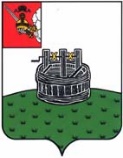 ЗЕМСКОЕ СОБРАНИЕ ГРЯЗОВЕЦКОГО МУНИЦИПАЛЬНОГО ОКРУГАРЕШЕНИЕот 25.01.2024                                  № 1 г. ГрязовецО внесении изменений в приложение к решению Земского Собрания Грязовецкого муниципального округа от 26 октября 2023 года № 140  С целью уточнения ранее принятого решения Земского Собрания Грязовецкого муниципального округа Земское Собрание округа РЕШИЛО: 1. Внести в приложение к решению Земского Собрания Грязовецкого муниципального округа от 26 октября 2023 года № 140 «О прогнозном плане (программе) приватизации муниципального имущества Грязовецкого муниципального округа на 2024 – 2026 годы» следующие изменения:1) абзацы 1,2 пункта 1.2 раздела 1 изложить в новой редакции:          «Исходя из анализа имущества Грязовецкого муниципального округа, включенного в прогнозный план, и имущества округа, которое дополнительно может быть включено в прогнозный план после подготовки документов, ожидается получение доходов в 2024 - 2026 годах от приватизации имущества 337,00 тыс. рублей, в том числе:в 2024 году - в размере 337,00 тыс. рублей от продажи иного имущества области;»;2) раздел 2. изложить в новой редакции:«2. Муниципальное имущество, приватизация которого планируется в 2024-2026 годах.2. Настоящее решение вступает в силу со дня его официального опубликования.3. Контроль за выполнением настоящего решения возложить на начальника Управления имущественных и земельных отношений администрации Грязовецкого муниципального округа Вологодской области К.В. Козыреву.Характеристика имуществаСпособ приватизацииПредполагаемый срок приватизацииЗдание, магазин - пекарня, назначение- нежилое, 1- этажное (подземных этажей- 0), общая площадь 258,6 кв.м, кадастровый номер 35:28:0104043:1107, адрес: Российская Федерация, Вологодская область, муниципальный район Грязовецкий, сельское поселение Ростиловское, поселок Плоское, улица Центральная, дом № 37, вместе с земельным участком кадастровый номером 35:28:0104043:358, категория земель: земли населенных пунктов, разрешенное использование: производственные цели магазин, общей площадью 1200 кв.м, место нахождения: Вологодская область, р-н. Грязовецкий, с/а Плосковская, п. Плоское, ул. Центральная, д. 37, право собственности - правообладатель Грязовецкий муниципальный округ Вологодской области.аукцион, продажа посред- ством публично- го предложения, без объявления цены2024 годНежилое помещение – гараж, этаж 1, общая площадь 28,4 кв. м, кадастровый номер 35:28:0403006:1418, адрес: Вологодская область, Грязовецкий район, г. Грязовец, в массиве застройки индивидуальных гаражей по улице Пылаевых, гараж  № 65, (номер, дата  государственной регистрации права от 13.03.2023 № 35:28:0403006:1418-35/078/2023-2), вместе с земельным участком с кадастровым номером 35:28:0403006:110, категория земель: земли населенных пунктов, разрешенное использование: для индивидуального гаражного строительства, общей площадью 33,0 кв. м, местонахождение: Вологодская область, Грязовецкий район, г. Грязовец, (номер, дата  государственной регистрации права от 13.03.2023 № 35:28:0403006:110-35/078/2023-2) правообладатель Грязовецкий муниципальный округ. аукцион, продажа посред- ством публично- го предложения, без объявления цены2024 годПредседатель Земского СобранияГрязовецкого муниципального округа_________________      Н.В.ШабалинаГлава Грязовецкого муниципального округа________________     С.А. Фёкличев